Schüler- Homeoffice- Plan		Grundschule Bottendorf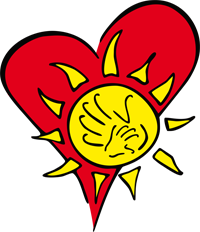 Woche vom 30.3. bis 3.4.2020			Klasse: 1bViel Spaß und Erfolg beim Üben wünscht dir deine Klassenlehrerin!WochentagDeutsch√Mathematik√HS√MontagGedicht lernenAbl. PurzelwörterGrundaufgaben festigenAh.S.65 Nr.3Ah. S.66 Nr.1 (s.Rb.S.92 Nr.2)Abl. FrühlingspuzzleOsterbräuche besprechenOstergeschichten vorlesenDienstagGW festigen -> Buchstaben und Wörter diktierenalle bisherigen Leseblätter festigenSchönschreibübung ins Üh. (M,R,P,O,U,G,K-> je eine Zeile)Ah. S.67 Nr.1 (wie 66 Nr.1)Ih. S.53MittwochAbl. Betontes LesenAbl. groß->Vorübungen Schreibschrift->grüner FilzstiftFestigung GW (z.B. Dosendiktat)Ih. S.58Ah. S.66 Nr.2Osterbasteleien zum Verbessern der Fertigkeiten im Schneiden und KlebenDonnerstagAbl. klein -> Vorübungen Schreibschrift mit FüllerOsterbüchlein beginnenAbl. Hasenohren Ah. S.67 Nr.2Osterkarte für Großeltern bastelnFreitagOsterbüchlein beendenGedicht übenGW festigen (z.B. als Streuwörter)Schönschreibübung ins Üh. GA festigenRb. S.92 Nr.3 und S.93 Nr.3 ins Üh.Das geht immerBemerkungenAlle Abl. in den Hefter heften!Bitte auch in den Ferien das Lesen und Schreiben üben!Alle Abl. in den Hefter heften!Auch in den Ferien die Grundaufgaben üben!Alle Abl. in den Hefter heften!Bewusst Pflanzen und Tiere in der Natur beobachten!